ПОЛОЖЕНИЕо проведении открытого Чемпионата г.Уфы по лыжным гонкам  среди мужчин и женщин. (2-этап)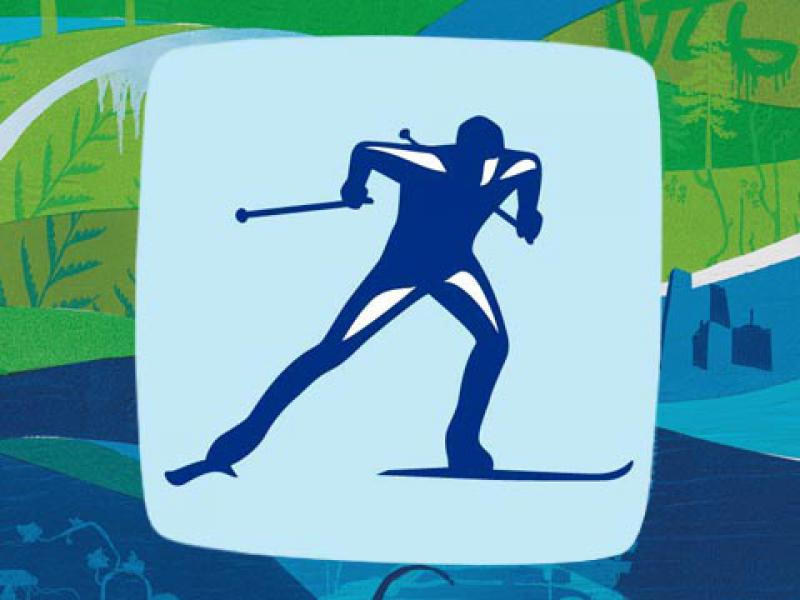 г. Уфа-2019 г.1. Общие положения. Цели и задачи                Соревнования проводятся с целью:- дальнейшего развития и популяризации лыжного спорта в городе Уфе и Республике Башкортостан, повышения спортивного мастерства;- привлечение взрослого населения города Уфа и Республики Башкортостан, молодежи к систематическим занятиям лыжным спортом;- пропаганда здорового образа жизни, физической культуры и спорта и повышение их роли в жизни каждого человека;- выявления сильнейших спортсменов для комплектования сборных команд на участие в вышестоящих соревнованиях.2. Место и сроки проведения     Место проведения соревнования: г.Уфа,  ПК и О им. Мажита Гафури Соревнования проводятся: 16-17 февраля 2019 г. Начало соревнований 11.00.  3. Организаторы соревнований.      Общее руководство соревнований осуществляет Управление по физической культуре и спорту ГО г. Уфа Республики Башкортостан. Непосредственное проведение соревнования возлагается на МАУ «Центр развития  спорта» г. Уфа Республики Башкортостан, Федерацию лыжных гонок города Уфа и главную  судейскую коллегию, утвержденную УФК и С Администрации ГО г. Уфа Республики Башкортостан в составе:Главный судья: Кравчук Вячеслав Михайлович тел: 8917-491-35-47 Главный секретарь: Пешков Вадим Николаевич : 8987-252-22-004. Требования к участникам соревнований и условия допуска.       К участию в лыжных соревнованиях допускаются,  мужчины 1998 г.р. и старше, юниоры 1999-2000 г.р., женщины 1998 г.р. и старше, юниорки  1999-2000 г.р., ветераны 40 лет и старше,   старшие юноши 2001-2002 г.р ., ветеранки 40 лет и старше, старшие девушки 2001-2002 г.р.   имеющие допуск врача. Все участники должны иметь при себе:- документ, удостоверяющий личность (копия).-полиса страхования жизни и здоровья от несчастных случаев;- заявку на участие в соревнованиях, с допуском врача физкультурного диспансера;5. Программа мероприятия.      16 февраля 2019 г. Мастстарт, классический стиль.   Старт 11.00возрастная группа мужчины 1998 г.р. и старше, 10 км., возрастная группа юниоры 1999-2000 г.р. 10 км. возрастная группа женщины 1998 г.р. и старше 5 км. возрастная группа юниорки  1999-2000 г.р. 5 км. возрастная группа ветераны 40 лет и старше 10 км.возрастная группа старшие юноши 2001-2002 г.р. 10 км.возрастная группа ветеранки 40 лет и старше 5 км. возрастная группа старшие девушки 2001-2002 г.р. 5 км.17 февраля 2019 г. Мастстарт, свободный стиль.  Старт 11.00возрастная группа мужчины 1998 г.р. и старше, 10 км., возрастная группа юниоры 1999-2000 г.р. 10 км. возрастная группа женщины 1998 г.р. и старше 5 км. возрастная группа юниорки  1999-2000 г.р. 5 км. возрастная группа ветераны 40 лет и старше 10 км.возрастная группа старшие юноши 2001-2002 г.р. 10 км.возрастная группа ветеранки 40 лет и старше 5 км. возрастная группа старшие девушки 2001-2002 г.р. 5 км.6. Подведение итогов и награждение.     Соревнования проводятся по действующим правилам для соревнований по лыжным гонкам. Победители и призеры определяются по лучшему техническому результату показанному участниками  на дистанциях в каждой возрастной группе.  Победители и призеры награждаются медалями и грамотами, учрежденными Управлением по физической культуре и спорту Администрации городского округа город Уфа Республики Башкортостан в каждой возрастной группе, по результатам двух гонок (по наименьшей сумме мест занятыми участниками в гонках).7. Условия финансировани     Расходы, связанные с приобретением наградной продукции ( медали и грамоты ) по медецинскому обслуживанию, заработной платой судьям  несет МАУ «Центр развития спорта» г. Уфы. Расходы по проезду, проживанию, обеспечения питанием участников осуществляются за счет командирующих организаций.8. Обеспечение безопасности.     В целях обеспечения безопасности участников и зрителей, соревнования разрешается проводить на спортивных сооружениях, принятых к эксплуатации государственными комиссиями, при условии наличия актов технического обследования готовности сооружения к проведению мероприятий. За обеспечение безопасности участников ответственность несут главная судейская коллегия и тренеры-представители команд.9. Страхование участников.      Участие в соревнованиях допускаются только при наличии договора (оригинала) о страховании жизни и здоровья от несчастных случаев. Участники, не имеющие договора о страховании, к соревнованиям не допускаются.10. Подача заявок на участие.           Заявки подаются согласно установленной формы,  14 февраля 2019 г.  на сайт «orgeo.ru», а также по тел. 8347 215-45-37.     Тел. для справок: 8917-491-35-47   Кравчук В.М.Пешков Вадим Николаевич : 8987-252-22-00Данное положение является официальным вызовом на соревнования.ЗАЯВКАНа участие_______________________________________________________ от команды_______________________________________________________Допущено___________________  человек  Врач__________________ Представитель команды __________________________ тел.___________________Руководитель___________________________М.П. СОГЛАСОВАНОПредседатель Федерации лыжных гонокгородского округа город Уфа Республики Башкортостан___________ В.М. Кравчук«___»______________2019 г.УТВЕРЖДАЮ Начальник Управления по физической культуре и спорту Администрация городского округа город УфаРеспублики Башкортостан______________С.А. Степанов«___»______________2019 г.№ФИО участников полностью	Дата рождения полностьюФИО тренера полностьюДопуск врача№ФИО участников полностью	Дата рождения полностьюФИО тренера полностьюДопуск врача12345и т.д.